	БОЙОРОҠ                                                  РАСПОРЯЖЕНИЕ25 ноябрь 2020 й.                №  16    25  ноября  2020 г.О праздновании Нового 2021 годана территории сельского поселения Ивановский сельсовет муниципального района Хайбуллинский район Республики Башкортостан     Во исполнение распоряжения главы муниципального района Хайбуллинский район от 09.11.2020 года №517-р,     в целях организованного и безопасного проведения мероприятий, посвященных празднованию Нового 2021 года на территории сельского поселения  Ивановский сельсовет: Утвердить состав организационного комитета по подготовке и проведению новогодних мероприятий (приложение №1).Утвердить план мероприятий, посвященных празднованию Нового 2021 года (приложение№2);МОБУ СОШ с.Ивановка, СДК организовать подготовку и проведение карнавалов, театрализованных представлений и других мероприятий, посвященных празднованию Нового 2021 года с соблюдением всех мер безопасности. Руководителям учреждений в срок до 10 декабря 2020 года-обеспечить праздничное оформление зданий, территорий, организованное проведение новогодних мероприятий;-предварительно организовать исследование помещений для проведения новогодних мероприятий, обеспечить противопожарную безопасность с назначением ответственных во время проведения  мероприятий.Рекомендовать руководителям организаций с.Ивановка оказать содействие монтажа новогоднего городка в парке Победы;Директору МБОУ СОШ с.Ивановка Атанову Т.К. организовать содействие в заливке и содержании ледового катка, прилегающего к территории МБОУ СОШ с.Ивановка на период его работы;Участковому уполномоченному полиции Нургалину В.Р.  в дни подготовки и проведения новогодних праздников активизировать работу по обеспечению в местах проведения массовых новогодних праздников охрану общественного порядка и противопожарных мероприятий;Специалисту  Тлякановой Ф.Г. обеспечить освещение мероприятий по подготовке и проведению нового 2021 года на странице Администрации сельского поселения;Специалисту Администрации сельского поселения  Фоминой Н.А. привлечь зарегистрированных на территории сельского поселения КФХ, ООО,ИП на профинансирование  проведения новогодних мероприятий.Контроль за выполнением данного распоряжения оставляю за собой. Глава    сельского поселения                                          Р.Ш.Абдуллин                                                                                                                                        Приложение №1                                                                                            к распоряжению №16 от 25.11.2020г.Состав организационного комитета по подготовке и проведению новогодних мероприятий в сельском поселении Ивановский сельсовет                                                         Приложение №2                                                                                            к распоряжению №29 от 25.11.2020гПлан мероприятий по празднованию Нового 2020 годав сельском поселении Абзановский сельсоветБАШКОРТОСТАН РЕСПУБЛИКАҺЫХӘЙБУЛЛА РАЙОНЫМУНИЦИПАЛЬ РАЙОНЫИВАНОВКА АУЫЛ СОВЕТЫАУЫЛ БИЛӘМӘҺЕХАКИМИӘТЕ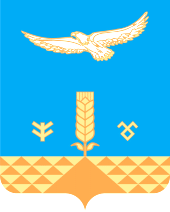 АДМИНИСТРАЦИЯСЕЛЬСКОГО ПОСЕЛЕНИЯИВАНОВСКИЙ СЕЛЬСОВЕТМУНИЦИПАЛЬНОГО РАЙОНАХАЙБУЛЛИНСКИЙ РАЙОНРЕСПУБЛИКИ БАШКОРТОСТАНФИО, должностьАбдуллин Р.Ш.- глава СП Ивановский сельсовет,  председатель оргкомитетаАтанов Т.К.-  директор МОБУ СОШ с. ИвановкаКужагильдина А.Х.- директор Ивановского СДК Тляканова Ф.Г. – специалист СП Ивановский сельсоветБикбова А.Р. – библиотекарь с. ИвановкаИльбаков И.И.- староста с.ИвановкаТурумтаева А.Д. – фельдшер Ивановской СВААлексеев А.М.-заведующий Пугачевским СКАхмадеев И.М.- заведующий Акташевским СКМурахтанова В.У.- депутат с.Михайловка№ п/пДата проведения мероприятияНаименованиемероприятия, украшениеМесто проведенияОтветствен-ные109-15 декабря 2019 годаПодготовка Новогоднего городка (установка и украшение  елки, установка фигур изо льда, оборудование горки, заливка катка)Футбольная площадка около МОБУ СОШ             с. АбзановоХасанов А.М.227 декабря 2019 годаБал-маскарадДетский сад «Ляйсан»Кинзягулова Ф.Ф.327 декабря 2019 годаБал-маскарад (для младших классов)МОБУ СОШ с.АбзановоКинзягулова Ф.Ф.427 декабря 2019 годаБал-маскарад (для старших классов)МОБУ СОШ с.АбзановоКинзягулова Ф.Ф.530 декабря 2019 годаБал-маскарадАбзановский СДККинзягулова Ф.Х.631 декабря 2019 годаНовогоднее поздравление Деда Мороза и Снегурочки Абзановский СДККинзягулова Ф.Х.71 января              2020 годаНовогодняя дискотека «Белая метелица» Абзановский СДККинзягулова Ф.Х.81 января             2020 годаТанцевальный вечер «Новогодний переполох»Абзановский ПБМусина Э.А.92 января           2020 годаУтренник «Волшебный Новый год»Абзановский СДККинзягулова Ф.Х.102 января             2020 годаИгры на свежем воздухе «Снежные фантазии»Абзановский ПБМусина Э.А.113 января            2020 годаКонкурс рисунков «Приключения Зимы»Абзановский СДККинзягулова Ф.Х.124 января            2020 годаИгровая программа «Серпантин новогодних затей»Абзановский СДККинзягулова Ф.Х.135 января 2020 годаТеатрализованное представление «Сказка на новый лад».Абзановский СДККинзягулова Ф.Х.146 января             2020 годаИгры на свежем воздухе. «Зимние забавы»Абзановский СДККинзягулова Ф.Х.157 января          2020 года«Баш7орт халы7 уйындары» национальные игрыАбзановский СДККинзягулова Ф.Х.168 января           2020 годаИгровая программа «Зимние сказкииз бабушкиного сундучка!»Абзановский СДККинзягулова Ф.Х.